T.C.YOZGAT BOZOK ÜNİVERSİTESİ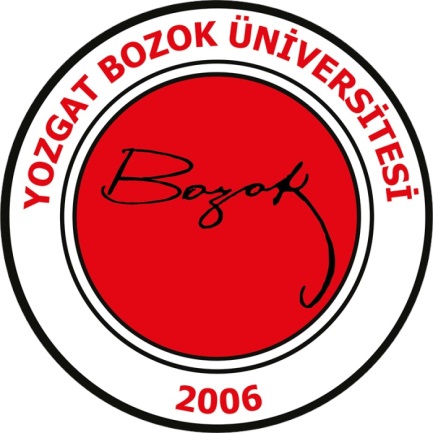 ÇEKEREK FUAT OKTAYSAĞLIK HİZMETLERİMESLEK YÜKSEKOKULU2019 YILIFAALİYET RAPORUBİRİM / ÜST YÖNETİCİ SUNUŞUBozok Üniversitesi Çekerek Fuat Oktay Sağlık Hizmetleri Meslek Yüksekokulu, Yükseköğretim Kurulu Başkanlığı Eğitim-Öğretim Daire Başkanlığının 19/12/2016 tarih ve 80562 sayılı yazısı ile Yüksek Öğretim Kurulu Başkanlığı’nın 2547 sayılı Kanun’un 2880 sayılı Kanun’la değişik 7/d-2 maddesi uyarınca Yozgat Bozok Üniversitesi bünyesine katılmıştır.Meslek Yüksekokulumuzda sağlık hizmetleri alanında Atatürk İlke ve İnkılaplarına bağlı, ekip çalışmasına yatkın, bilgisini sürekli güncelleyen, becerisini geliştiren, mesleğini ulusal ve uluslararası düzeyde yerine getirebilecek, mesleki ve etik sorumluluk sahibi, nitelikli mesleki bilgi ve becerilerle donanmış çağdaş, bilimsel ve rasyonel düşünen, iletişimi güçlü ara sağlık elemanları yetiştirmektir.Yüksekokulumuz 2 yıllık önlisans eğitimi veren bir okul olup, bünyesinde Tıbbi Dökümantasyon ve Sekreterlik, Tıbbi Tanıtım ve Pazarlama, İlk ve Acil Yardım, Yaşlı Bakımı ve Çocuk Gelişimi programları bulunmaktadır.Öğr. Gör. Tekin GÜLER		Çekerek Fuat Oktay Sağlık Hizmetleri	     Meslek Yüksekokulu Müdürü V.		I. GENEL BİLGİLERA. MİSYON VE VİZYONMisyonSağlık hizmetleri alanında nitelikli yardımcı sağlık personeli yetiştirmek olup Atatürk İlke ve İnkılaplarına bağlı, insani değerlere saygı duyan ve insalığa hizmeti ilke edinmiş bölgesel ve ulusal kalkınmayı sağlamak amacıyla mesleki eğitime ilişkin etkinlikler yapan, kendine güvenen, sorgulamasını bilen, yaratıcı, üretken, kendini ifade edebilen, alanında iyi yetişmiş, hoşgörülü, katılımcı, sorumluluk sahibi, motivasyonu yüksek bireyler yetiştirmektir.VizyonUlusal ve uluslar arası düzeyde yüksek öğretim kalitesi ile lider eğitim merkezi olmak, yardımcı sağlık hizmetleri elemanlarının yetiştirilmesine öncülük eden, en ileri teknolojilerle donatılmış bir eğitim kurumu olmak, katılımcı yönetim modeli ile öğrenci ve çalışan memnuniyetini mükemmele ulaştırmak.B. YETKİ, GÖREV VE SORUMLULUKLARÜniversitelerin kuruluş ve görevleri T.C. Anayasasının 130. ve 131. maddeleri çerçevesinde 2547 sayılı Yükseköğretim Kanunu ile düzenlenmektedir.Anayasanın 130. Maddesi;Çağdaş eğitim-öğretim esaslarına dayanan bir düzen içinde milletin ve ülkenin ihtiyaçlarına uygun insan gücü yetiştirmek amacı ile ortaöğretime dayalı çeşitli düzeylerde eğitim-öğretim, bilimsel araştırma, yayın ve danışmanlık yapmak, ülkeye ve insanlığa hizmet etmek üzere çeşitli birimlerden oluşan kamu tüzel kişiliğine ve bilimsel özerkliğe sahip üniversiteler devlet tarafından kurulur.Kanunda gösterilen usul ve esaslara göre, kazanç amacına yönelik olmamak şartı ile vakıflar tarafından, devletin gözetim ve denetimine tabi yükseköğretim kurumları kurulabilir.2547 Sayılı Yükseköğretim KanunuYükseköğretimle ilgili amaç ve ilkeleri belirlemek ve yükseköğretim kurumları ile üst kuruluşlarının teşkilatlanma, işleyiş, görev yetki ve sorumlulukları ile eğitim–öğretim, araştırma, yayın, öğretim elemanları, öğrenciler ve diğer personel ile ilgili esasları bir bütünlük içinde düzenlemek amacıyla 2547 sayılı Yükseköğretim Kanunu 04.11.1981tarihinde kabul edilerek yürürlüğe girmiştir.2547 Sayılı Yükseköğretim Kanununun 3.maddesinin (c) ve (d) fıkraları;Yükseköğretim Kurumları: Üniversiteler ile yüksek teknoloji enstitüleri ve bunların bünyesinde yer alan fakülteler, enstitüler, yüksekokullar, konservatuarlar, araştırma ve uygulama merkezleri ile bir üniversite veya yüksek teknoloji enstitüsüne bağlı meslek yüksekokulları ile bir üniversite veya yüksek teknoloji enstitüsüne bağlı olmaksızın ve kazanç amacına yönelik olmamak şartı ile vakıflar tarafından kurulan meslek yüksekokullarıdır.	Yüksek teknoloji enstitüsü; özellikle teknoloji alanlarında yüksek düzeyde araştırma, eğitim öğretim, üretim, yayın ve danışmanlık yapan, kamu tüzel kişiliğine ve bilimsel özerkliğe sahip bir yükseköğretim kurumudur.Üniversite: Bilimsel özerkliğe ve kamu tüzel kişiliğine sahip yüksek düzeyde eğitim öğretim, bilimsel araştırma, yayın ve danışmanlık yapan; fakülte, enstitü, yüksekokul ve benzeri kuruluş ve birimlerden oluşan bir yükseköğretim kurumudur.2547 sayılı Yükseköğretim Kanunu’nun 12. MaddesiKanundaki amaç ve ana ilkelere uygun olarak yükseköğretim kurumlarının görevleri;“Çağdaş uygarlık ve eğitim–öğretim esaslarına dayanan bir düzen içinde, toplumun ihtiyaçları, kalkınma planları ilke ve hedeflerine uygun, ortaöğretime dayalı çeşitli düzeylerde eğitim-öğretim, bilimsel araştırma, yayım ve danışmanlık yapmak,Kendi ihtisas gücü ve maddi kaynaklarını rasyonel, verimli ve ekonomik şekilde kullanarak, milli eğitim politikası, kalkınma planları ilke ve hedefleri ile Yükseköğretim Kurulu tarafından yapılan plan ve programlar doğrultusunda, ülkenin ihtiyacı olan dallarda ve sayıda insan gücü yetiştirmek,Türk toplumunun yaşam düzeyini yükseltici ve kamuoyunu aydınlatıcı bilim verilerini söz, yazı ve diğer araçlarla yaymak,Örgün, yaygın, sürekli ve açık eğitim yoluyla toplumun özellikle sanayileşme ve tarımda modernleşme alanlarında eğitilmesini sağlamak,Ülkenin bilimsel, kültürel, sosyal ve ekonomik yönlerden ilerlemesini ve gelişmesini ilgilendiren sorunlarını, diğer kuruluşlarla işbirliği yaparak, kamu kuruluşlarına önerilerde bulunmak suretiyle öğretim ve araştırma konusu yapmak, sonuçlarını toplumun yararına sunmak ve kamu kuruluşlarınca istenecek inceleme ve araştırmaları sonuçlandırarak düşüncelerini ve önerilerini bildirmek,Eğitim-öğretim seferberliği içinde, örgün, yaygın, sürekli ve açık eğitim hizmetini üstlenen kurumlara katkıda bulunacak önlemleri almak,Yörelerindeki tarım ve sanayinin gelişmesine ve ihtiyaçlarına uygun meslek elemanlarının yetişmesine, bilgilerinin gelişmesine katkıda bulunmak, sanayi, tarım ve sağlık hizmetleri ile diğer hizmetlerde modernleşmeyi, üretimde artışı sağlayacak çalışma ve programlar yapmak, uygulamak, yapılanlara katılmak, bununla ilgili kurumlarla işbirliği yapmak ve çevre sorunlarına çözüm getirici önerilerde bulunmak,Eğitim teknolojisini üretmek, geliştirmek, kullanmak, yaygınlaştırmak,Yükseköğretimin uygulamalı yapılmasına ait eğitim-öğretim esaslarını geliştirmek, döner sermaye işletmelerini kurmak, verimli çalıştırmak ve bu faaliyetlerin geliştirilmesine ilişkin gerekli düzenlemeleri yapmak. “ Olarak belirlenmiştir.C. İDAREYE İLİŞKİN BİLGİLER1. Fiziksel Yapı1.1. Eğitim Alanları, Derslikler	1.2. Sosyal Alanlar1.2.1. Kantinler ve Kafeteryalar	Kantin Sayısı	: 1Adet	Kantin Alanı	: 60 m2	Kafeterya Sayısı	: -	Kafeterya Alanı	: -1.2.2. Yemekhaneler	Öğrenci yemekhane Sayısı	: 1 Adet	Öğrenci yemekhane Alanı		: 100 m2	Öğrenci yemekhane Kapasitesi	: 100 Kişi	Personel yemekhane Sayısı	: -	Personel yemekhane Alanı	: -	Personel yemekhane Kapasitesi	: -1.2.3. Misafirhaneler	Misafirhane Sayısı		: -	Misafirhane Kapasitesi	: -1.2.4. Öğrenci Yurtları1.2.5. Lojmanlar	Lojman Sayısı		: -	Lojman Bürüt Alanı	: -	Dolu Lojman Sayısı	: -	Boş Lojman Sayısı		: -1.2.6. Spor Tesisleri	Kapalı Spor Tesisleri Sayısı	: -	Kapalı Spor Tesisleri Alanı	: -	Açık Spor Tesisleri Sayısı		: 1 Adet	Açık Spor Tesisleri Alanı		: 100 m21.2.7. Toplantı – Konferans Salonları1.2.8. Sinema Salonu	Sinema Salonu Sayısı		: -	Sinema Salonu Alanı		: -	Sinema Salonu Kapasitesi		: -1.2.9. Eğitim ve Dinlenme Tesisleri	Eğitim ve Dinlenme Tesisleri Sayısı	: -	Eğitim ve Dinlenme Tesisleri Kapasitesi	: -1.2.10. Öğrenci Kulüpleri	Öğrenci Kulüpleri Sayısı		: 2 Adet	Öğrenci Kulüpleri Alanı		: -1.2.11. Mezun Öğrenciler Derneği	Mezun Öğrenciler Derneği Sayısı	: -	Mezun Öğrenciler Derneği Alanı	: -1.2.12.Okul Öncesi ve İlköğretim Okulu Alanları	Anaokulu Sayısı			: -	Anaokulu Alanı			: -	Anaokulu Kapasitesi		: -	İlköğretim okulu Sayısı		: -	İlköğretim okulu Alanı		: -	İlköğretim okulu Kapasitesi	: -1.3. Hizmet Alanları1.3.1. Akademik Personel Hizmet Alanları1.3.2. İdari Personel Hizmet Alanları1.4. Ambar Alanları	Ambar Sayısı	: 1 Adet	Ambar Alanı	: 20 m21.5. Arşiv Alanları	Arşiv Sayısı	: 1 Adet	Arşiv Alanı		: 20 m21.6. Atölyeler	Atölye Sayısı	: -	Atölye Alanı	: -1.7. Kapalı Alanlar1.8. Hastane Alanları-2. Örgüt YapısıÇekerek Fuat Oktay Sağlık Hizmetleri Meslek Yüksekokulunün yönetim ve organizasyonu 2547 sayılı Yükseköğretim Kanunu hükümlerine göre belirlenmiştir. Yüksekokulumuzun yönetim organları Müdür, Yüksekokul Kurulu ve Yüksekokul Yönetim Kurulu’dur.Müdür; Yüksekokul müdürü, üç yıl için ilgili fakülte dekanının önerisi üzerine rektör tarafından atanır. Rektörlüğe bağlı yüksekokullarda bu atama doğrudan rektör tarafından yapılır. Süresi biten müdür tekrar atanabilir. Müdürün okulda görevli aylıklı öğretim elemanları arasından üç yıl için atayacağı en çok iki yardımcısı bulunur.Görev, yetki ve sorumlulukları: Yüksekokul kurullarına başkanlık etmek, Yüksekokul kurullarının kararlarını uygulamak ve yüksekokul birimleri arasında düzenli çalışmayı sağlamak, Her öğretim yılı sonunda ve istendiğinde yüksekokulun genel durumu ve işleyişi hakkında rektöre rapor vermek, Yüksekokulun ödenek ve kadro ihtiyaçlarını gerekçesi ile birlikte rektörlüğe bildirmek, yüksekokul bütçesi ile ilgili öneriyi yüksekokul yönetim kurulunun da görüşünü aldıktan sonra rektörlüğe sunmak, Yüksekokul birimleri ve her düzeydeki personeli üzerinde genel gözetim ve denetim görevini yapmak, Bu kanun ile kendisine verilen diğer görevleri yapmaktır. Yüksekokulun ve bağlı birimlerinin öğretim kapasitesinin rasyonel bir şekilde kullanılmasında ve geliştirilmesinde gerektiği zaman güvenlik önlemlerinin alınmasında, öğrencilere gerekli sosyal hizmetlerin sağlanmasında, eğitim - öğretim, bilimsel araştırma ve yayını faaliyetlerinin düzenli bir şekilde yürütülmesinde, bütün faaliyetlerin gözetim ve denetiminin yapılmasında, takip ve kontrol edilmesinde ve sonuçlarının alınmasında rektöre karşı birinci derecede sorumludur.Yüksekokul Kurulu; Yüksek okul kurulu, müdürün başkanlığında, müdür yardımcıları ve okulu oluşturan bölüm veya ana bilim dalı başkanlarından oluşur.Yüksekokul kurulu akademik bir organ olup aşağıdaki görevleri yapar: Yüksekokulun, eğitim - öğretim, bilimsel araştırma ve yayım faaliyetleri ve bu faaliyetlerle ilgili esasları, plan, program ve eğitim - öğretim takvimini kararlaştırmak, Yüksekokul yönetim kuruluna üye seçmek, Bu kanunla verilen diğer görevleri yapmaktır.Yüksekokul Yönetim Kurulu; Müdürün başkanlığında, müdür yardımcıları ile müdürce gösterilecek altı aday arasından yüksekokul kurulu tarafından üç yıl için seçilecek üç öğretim üyesinden oluşur. Yüksekokul yönetim kurulu müdürün çağırısı üzerine toplanır. Yönetim kurulu gerekli gördüğü hallerde geçici çalışma grupları, eğitim - öğretim koordinatörlükleri kurabilir ve bunların görevlerini düzenler. Yüksekokul yönetim kurulu, idari faaliyetlerde müdüre yardımcı bir organ olup aşağıdaki görevleri yapar: Yüksekokul kurulunun kararları ile tespit ettiği esasların uygulanmasında müdüre yardım etmek, Yüksekokulun eğitim - öğretim, plan ve programları ile takvimin uygulanmasını sağlamak, Yüksekokulun yatırım, program ve bütçe tasarısını hazırlamak, Müdürün yüksekokul yönetimi ile ilgili getireceği bütün işlerde karar almak,Öğrencilerin kabulü, ders intibakları ve çıkarılmaları ile eğitim - öğretim ve sınavlara ait işlemleri hakkında karar vermek, Bu kanunla verilen diğer görevleri yapmaktır.Çekerek Fuat Oktay Sağlık Hizmetleri Meslek Yüksekokulu Teşkilat Şeması3. Bilgi ve Teknolojik Kaynaklar3.1. Yazılımlar-3.2.  Bilgisayarlar	Masa üstü bilgisayar Sayısı		: 20 Adet	Taşınabilir bilgisayar Sayısı	: -3.3. Kütüphane Kaynakları	Kitap Sayısı				: -	Basılı Periyodik Yayın Sayısı	: -	Elektronik Yayın Sayısı		: -3.4. Diğer Bilgi ve Teknolojik Kaynaklar4. İnsan Kaynakları4.1. Akademik Personel4.2. Yabancı Uyruklu Akademik Personel4.3. Diğer Ünv. Görevlendirilen Akademik Personel4.4. Başka Ünv. Kurumda Görevlendirilen Akademik Personel4.5. Sözleşmeli Akademik Personel4.6. Akademik Personelin Yaş İtibariyle Dağılımı4.7. İdari Personel4.8. İdari Personelin Eğitim Durumu4.9. İdari Personelin Hizmet Süreleri4.10. İdari Personelin Yaş İtibariyle Dağılımı4.11. İşçiler4.12. Sürekli İşçilerin Hizmet Süreleri4.13. Sürekli İşçilerin Yaş İtibariyle Dağılımı5. Sunulan Hizmetler5.1. Eğitim Hizmetleri5.1.1. Öğrenci Sayıları5.1.2. Yabancı Dil Hazırlık Sınıfı Öğrenci Sayıları*Yabancı dil eğitimi gören öğrenci sayısının toplam öğrenci sayısına oranı (Yabancı dil eğitimi gören öğrenci sayısı/Toplam öğrenci sayısı*100)5.1.3. Öğrenci Kontenjanları5.1.4. Yüksek Lisans ve Doktora Programları5.1.5. Yabancı Uyruklu Öğrenciler5.2. Sağlık Hizmetleri5.3. İdari HizmetlerMeslek Yüksekokulumuz, Üniversitemiz Senatosunun 27/09/2016 tarihli ve 2016.010.118 sayılı teklifi ve Yükseköğretim Kurulu Başkanlığı Eğitim-Öğretim Daire Başkanlığının 19/12/2016 tarih ve 80562 sayılı yazısında da belirtiği üzere 2547 sayılı kanunun 2880 sayılı kanunla değişik 7/d-2 maddesi uyarınca Üniversitemiz bünyesine katılmıştır.2019-2020 eğitim öğretim yılında Yaşlı Bakımı, Çocuk Gelişimi Tıbbı Dökümantasyon ve Sekreterlik Tıbbi Pazarlama bölümlerine öğrenci alımı yapılmıştır.Bina içerisinde yer alan bölümlerin tefrişatına yönelik çalışmalar yapılmıştır. Derslikler ve çalışma odalarının tefrişatı yapılmıştır. Elektrik ve Su tesisatının abonelikleri yapılmıştır.5.4. Diğer HizmetlerYüksekokulumuzun öğrencisi olmadığı için bu alanda herhangi bir açıklamaya yer verilmemiştir.6. Yönetim ve İç Kontrol SistemiKurum kültürü; bir kurum, bir kuruluş ve bir işletmede biçimsel yapıyı karşılıklı olarak etkileme niteliğindeki kurum içi değerler, inançlar ve alışkanlıklardır. Kurum kültürü; bir kurumda çalışan kişilerin davranışlarını yönlendiren normlar, kalıplar, inançlar, tutumlar ve davranışların oluşturduğu bir bütündür.Kurum kültürünü oluşturan unsurlar “kurumun tarihi, değerleri, inançları, kurum ile ilgili yazılı eserler, kurumun sembolleri, resmi olmayan örgüt yapısı, kurumla ilgili adet ve gelenekler, kurumla ilgili günler ve törenler, kurumun önde gelen kahramanları, misyonu ve vizyonu, kuruluşu ve kurucuları ile kurumdaki davranış kuralları” şeklinde sıralanabilir.Kurum kültürü oluşturulurken etkin ve açık bir iletişim, çalışanların karar  alma süreçlerine katılımı, çalışanlar arasında uyum, yetki ve sorumlulukların akılcı bir şekilde dağıtılması, kurumun çalışmalarının güvence altına alınması, kurumun geleceğinin güvence altına alınması hususlarına dikkat etmek gerekmektedir. Zira kurum kültürü çalışanlara aidiyet duygusu verir, inanç ve değerlere bağımlılık yaratır ve böylece çalışanların birbirleriyle olan iletişim ve etkileşim biçimini belirler. Kurum kültürünün üretilen çıktı açısından en önemli sonucu çalışanlar arasında sinerji yaratmasıdır.a. İletişim Süreçleriİletişim, bir kişiden veya gruptan bir başka kişi veya gruba bilgilerin aktarılmasıdır.Kurumumuzda iletişim; üst yönetim ile personel arasındaki iletişim, birimler arası  iletişim, paydaşlarla iletişim ve personelin kendi arasındaki iletişimi şeklinde gerçekleşmektedir.Üst yönetimle çalışanlar arasındaki iletişim mekanizması hiyerarşik yapı gözetilerek sağlanmaktadır. İletişimin unsurlarını ise yapılan toplantılar, resmi yazılar, dilekçeler,  panolarda ve resmi web sitesinde yapılan duyurular ile e-mail ve cep telefonlarına gönderilen iletiler oluşturmaktadır. Birimler arası iletişimde hiyerarşik bir yapı gözetilmemekle birlikte, yüz yüze görüşme, toplantılar, resmi yazı, telefon görüşmesi, resmi web sitesi, e-mail vb. iletişim kanalları kullanılmaktadır.Personelin kendi arasındaki iletişiminde yüz yüze görüşme, telefon görüşmesi, e.mail vb. iletişim kanalları kullanılmaktadır. Paydaşlarla iletişimde hiyerarşik yapı gözetilmektedir. Özellikle diğer kamu kurum ve kuruluşları ile olan iletişim süreçleri protokol kurallarına uygun bir şekilde gerçekleştirilmektedir. Resmi yazılar, e-mail, davet mektupları, telefonla görüşme vb. paydaşlarla olan iletişim kanallarımızı oluşturmaktadır. Güçlü bir iletişime sahip kurumların çalışanlarının motivasyonları yüksek olur ve kuruma olan aidiyet duyguları daha fazla gelişir. İletişim kanallarının katı bir hiyerarşiye tabi olduğu kurumlarda personelin memnuniyetsizliği artar, çalışma performansı düşer ve grup çalışması sonucu ortaya çıkacak sinerji yok olur. Bu kapsamda Kurumumuz iletişim süreçlerinin önemine haiz olup, iletişim kanallarının açık olduğu şeffaf bir yönetim anlayışına sahiptir.b.	Karar Alma SüreçleriYüksekokulumuzda karar alma mekanizması T.C. Anayasasının 130. Maddesi, 2547 sayılı Yüksek Öğretim Kanunu, 657 sayılı Devlet Memurları Kanunu ve diğer alt mevzuata uygun bir şekilde işlemektedir.2547 Sayılı Kanun’da karar alma görevi Müdür, Yüksekokul Kurulu, Yönetim Kurulu ve diğer alt kurullara verilmiştir. Bu kapsamda Yüksekokulumuzda karar alma süreçleri ilgili kanun maddeleri çerçevesinde üst yönetim ve ilgili kurullar tarafından alınıp, uygun bir iletişim kanalı vasıtasıyla alt birimlere ve tüm paydaşlara duyurulmaktadır.Yüksekokulumuzda kararlar, misyon, vizyon ve temel değerler doğrultusunda katılımcı bir yaklaşımla tüm paydaşların görüş ve önerileri gözetilerek alınmaktadır. Şeffaf yönetimin gereği olarak geri bildirimler de uygun yöntemlerle, zamanında ve mevzuata uygun olarak yapılmaktadır.c.	Gelenek ve DeğerlerGelenek ve değerler bir kurumda eskiden kalmış olmaları dolayısıyla saygın tutulup kuşaktan kuşağa iletilen, yaptırım gücü olan kültürel kalıntılar, alışkanlıklar, bilgi, töre ve davranışlardır.Üniversiteler bulundukları coğrafi bölgede toplumun ufkunu açacak, sosyal, kültürel ve bilimsel açıdan gelişimi sağlayacak eğitim kurumlarıdır. Bu anlamda toplumun güveninin boşa çıkmaması ve beklentilerinin karşılanabilmesi için üniversiteler her şeyden önce kendilerine has gelenek ve değerlere sahip olmalıdırlar. Yüksekokulumuz 2012 yılında kurulmuş olup, ancak teşkilatlanma sürecine 2016 yılında başlayabilmiş, kendine has, yerleşmiş gelenek ve değerlerin oluşumu için henüz çok genç olan bir eğitim kurumudur.D. DİĞER HUSUSLARYüksekokulumuzun öğrencisi olmadığı için bu alanda herhangi bir açıklamaya yer verilmemiştir.II. AMAÇ ve HEDEFLERA. İdarenin Amaç ve Hedefleri(Stratejik plan yapan idareler, faaliyet raporunun ilişkin olduğu yılı kapsayan stratejik planlarında yer alan amaç ve hedefleri ile faaliyet yılı önceliklerini bu bölümde belirteceklerdir.)B. Temel Politikalar ve Öncelikler Yüksekokulumuzun misyon ve vizyonunun arka planında yer alan temel değerler, stratejik planlama için son derece önemlidir. Temel değerler kuruluşun kararlarına, seçimlerine ve stratejilerinin belirlenmesine rehberlik eder. Bu bağlamda temel değerler yüksekokulumuzun çalışma felsefesini ortaya koyarak misyonunu gerçekleştirmesine, vizyonuna ulaşmasına katkı sağlamaktadır. Bu kıstaslar altında temel değerlerimiz kişilere yönelik temel değerler, süreçlere yönelik temel değerler ve performansa yönelik temel değerler olmak üzere üç kısımda ele alınmıştır:Kişilere Yönelik Temel DeğerlerPaylaşımcılıkEtik değerlere bağlılıkKatılımcılık, HoşgörüKurumsal AidiyetDoğruluk ve dürüstlükSüreçlere Yönelik Temel DeğerlerYenilik ve dinamizmDemokrasiŞeffaflık ve hesap verebilirlikFarklı görüş ve değerlere saygıToplumsal ve çevresel duyarlılıkSosyal Sorumluluk, AdaletÖğrenci OdaklılıkNesnellikLiyakatEvrensellikPerformansa Yönelik Temel DeğerlerVerimlilikBilimsel ÜretkenlikSürekli iyileştirmeAkademik özgürlükC. Diğer HususlarIII. FAALİYETLERE İLİŞKİN BİLGİ VE DEĞERLENDİRMELERA. Mali Bilgiler1. Bütçe Uygulama Sonuçları1.1. Bütçe Giderleri2019 Yılı bütçe giderlerimize herhangi bir sapma olmamıştır.1.2. Bütçe Gelirleri2. Temel Mali Tablolara İlişkin Açıklamalar2019 yılı bütçe gelirlerinin tamamı Üniversitemiz bütçesinden yapılan transferlerdir.  Yüksekokulumuz henüz kuruluş aşamasında olması nedeniyle ayrı bir bütçe oluşturulmamış olup temel giderler ödenek aktarma yoluyla karşılanmaktadır.3. Mali Denetim Sonuçları Mali olarak denetimi gerektirecek herhangi bir harcama yapılmamıştır.4. Diğer HususlarB. Performans Bilgileri1. Faaliyet ve Proje Bilgileri1.1. Faaliyet Bilgileri1.2. Yayınlarla İlgili Faaliyet Bilgileriİndekslere Giren Hakemli Dergilerde Yapılan Yayınlar1.3. Üniversiteler Arasında Yapılan İkili Anlaşmalar1.4. Proje Bilgileri2. Performans Sonuçları Tablosu3. Performans Sonuçlarının Değerlendirilmesi 4. Performans Bilgi Sisteminin Değerlendirilmesi 5. Diğer HususlarIV. KURUMSAL KABİLİYET ve KAPASİTENİN DEĞERLENDİRİLMESİA. ÜstünlüklerYüksekokulumuzun şeffaf, paylaşımcı, katılımcı, gelişime ve değişime açık bir yönetim anlayışını benimsemiş olmasıYüksekokulumuzun huzurlu ve güvenli bir ortama sahip olmasıGenç ve dinamik,  gelişime açık, özverili akademik ve idari kadroya sahip olunmasıDers kredilendirme sisteminin AB ülkeleri ile uyumlu olması Çalışanların paylaşımcı ve özverili olmasıÖğretim sürecinde etik ilkelere bağlılığın yüksek olmasıYüksekokulumuzun diğer kurum ve kuruluşlarla işbirliğine açık olmasıMevcut eğitim öğretim programlarının toplumun ihtiyaçlarıyla uyumlu olmasıMezunlarımızın kolay iş bulmasıÖYP kapsamında yetişen öğretim elemanı sayısının artmasıYüksekokulumuzun birimleri arasında işbirliğinin güçlü olmasıEğitim, araştırma ve geliştirme faaliyetlerine daha fazla kaynak ayrılmasıÖğrencilere yönelik sağlık, kültür ve spor hizmetlerinin artmasıOkulumuz yapı ve işleyişinin kurumsallaşmış olmasıMevcut binalar içerisinde fiziksel koşulların yetersizliğiKlinik ve sahada çeşitli uyguluma alanlarının kullanılıyor olmasıYüksekokulumuzun diğer Sağlık Bilimleri Fakültesi, Hemşirelik ve Sağlık Yüksekokulları ile iyi ilişkiler içinde olmasıB.  ZayıflıklarKurumun finans sağlayıcı olanaklarının olmamasıBirim kütüphanesinin yayınlar açısından yetersiz olması Her bölümde yeterli öğretim üyesinin bulunmamasıYeni bir bina olmamız nedeniyle aksaklıkların çok olmasıUygulama alanlarının öğrenci sayısına göre yetersizliğiTeknik kadro ve teknik donanım eksikliğiYabancı dil eğitimine olan eğilimin azlığı ve profesyonel yeterliliklere henüz ulaşılamamış olmasıÜniversite -sanayi işbirliğinin istenilen düzeyde olmamasıMerkez dışında sosyal altyapı ve kültürel imkanlardaki yetersizliklerOkul bütçesinin yetersizliğiÜniversite yayını olan kitapların ve uluslararası nitelikteki yayın sayısının istenilen düzeyde olmaması ve patent çalışmalarının eksikliğiHizmet içi eğitim çalışmalarının yetersiz olmasıÜniversitemiz konuklarının ve personelinin hizmetine açık sosyal tesislerin yetersizliğiC. Değerlendirmeİlk olarak Yüksekokulumuzun mevcut durumunu ve geleceğini etkileyebilecek iç ortamdan kaynaklanan ve kuruluşun kontrol edebildiği koşullar ve eğilimler incelenerek yüksekokulumuzun güçlü ve zayıf yönleri belirlenmiştir.Güçlü yönler yüksekokulumuzun amaç ve hedeflerine ulaşması için yararlanılabileceği olumlu hususlardır. Zayıf yönler ise yüksekokulumuzun başarılı olmasına engel teşkil edebilecek eksiklikler, aşılması gereken olumsuz hususlardır. Belirlenecek güçlü yönler kuruluşun hedeflerine, zayıf yönler ise kuruluşun alacağı tedbirlere ışık tutacaktır.V. ÖNERİ VE TEDBİRLERYeni kamu Mali disiplinin gereği olan performans esaslı bütçeleme sistemiyle birlikte, girdi odaklı geleneksel anlayışın yerini, çıktı odaklı performans yönetimi anlayışı almıştır. Bu kapsamda belirlenen amaç ve hedeflerin uygulamada başarıya ulaşıp ulaşmadığının saptanması için performans göstergelerinin belirli aralıklarla ölçülerek raporlanması gerekmektedir. Ölçülemeyen bir sonucun anlamı olması ve iyi yönetilmesi beklenemez.Amaç ve hedeflerin gerçekleştirilmesine ilişkin gelişmelerin belirli bir sıklıkla raporlanması ve ilgili taraflar ile kurum içi ve kurum dışı mercilerin değerlendirmesine sunulması gerekmektedir. Ancak uygun veri ve istatistiklerin temin edilmesi ile mümkündür. Bu çerçevede performans göstergelerinin ölçüme uygun olarak belirlenmesine özen gösterilmiştir.Stratejik Planın en önemli ölçüm aracı, 5018 sayılı Kamu Mali Yönetimi ve Kontrol Kanunu’nun gereği olarak yıllık dönemlerde hazırlanan performans programlarıdır. Ayrıca dönem içerisinde çeşitli periyotlarla, uygulamadan sorumlu birimler tarafından hazırlanan raporlar doğrultusunda, üst yönetim tarafından performans izlenmesi ve değerlendirilmesi sağlanacaktır.Üst Yönetim tarafından sunulan raporlar değerlendirilecek ve dönemler itibariyle başarı ve başarısızlık düzeyleri tespit edilerek uygulamadan sapma nedenleri belirlenecektir. Belirlenen nedenler doğrultusunda tedbirler alınarak hedef ve faaliyetlere uygulama olanağı sağlanacaktır.Eğitim Alanları DersliklerEğitim Alanları DersliklerEğitim Alanları DersliklerEğitim Alanları DersliklerEğitim Alanları DersliklerEğitim Alanları DersliklerEğitim AlanıAnfiSınıf(Adet)Bilgisayar Lab(Adet)Diğer Lab(Adet)Toplam Adet0-50 Kişilik10131451-75 Kişilik76-100 Kişilik101-150 Kişilik151-250 Kişilik251-Üzeri KişilikToplamYatak Sayısı1Yatak Sayısı2Yatak Sayısı3 – 4Yatak Sayısı5 - ÜzeriOda SayısıAlanı m2Toplantı-Konferans SalonlarıToplantı-Konferans SalonlarıToplantı-Konferans SalonlarıToplantı-Konferans SalonlarıKapasitesiToplantı SalonuKonferans salonuToplam0-50 Kişilik 151-75 Kişilik76-100 Kişilik 1101-150 Kişilik151-250 Kişilik251-Üzeri KişilikToplam 1 1Sayısı(Adet)Alanı(m2)Kullanan Sayısı (Kişi)Çalışma Odası      1515016Toplam1515016Sayısı(Adet)Alanı(m2)Kullanan SayısıServis130Çalışma Odası      8128Toplam9158Kapalı Alanın AdıToplam Kapalı Alan (m²)Temizlik Elemanı SayısıTemizlik Elemanı Başına Düşen Alan (m²)Güvenlik Elemanı SayısıGüvenlik Elemanı Başına Düşen Alan (m²) ÇEKEREK FUAT OKTAY SHMYO 104202 5210 2 5210Cinsiİdari Amaçlı(Adet)Eğitim Amaçlı(Adet)Araştırma Amaçlı(Adet)Projeksiyon12Slayt makinesiTepegöz5EpiskopBarkot OkuyucuBaskı makinesiFotokopi makinesi1Faks1Fotoğraf makinesiKameralarTelevizyonlarTarayıcılar1Müzik SetleriMikroskoplarDVD lerAkademik PersonelAkademik PersonelAkademik PersonelAkademik PersonelAkademik PersonelAkademik PersonelKadroların Doluluk Oranına GöreKadroların Doluluk Oranına GöreKadroların Doluluk Oranına GöreKadroların İstihdam Şekline GöreKadroların İstihdam Şekline GöreDoluBoşToplamTam ZamanlıYarı ZamanlıProfesörDoçentDr. Öğr. ÜyesiÖğretim Görevlisi1616ÇeviriciEğitim- Öğretim PlanlamacısıAraştırma GörevlisiYabancı Uyruklu Öğretim ElemanlarıYabancı Uyruklu Öğretim ElemanlarıYabancı Uyruklu Öğretim ElemanlarıUnvanGeldiği ÜlkeÇalıştığı BölümProfesörDoçentDr. Öğr. ÜyesiÖğretim GörevlisiÇeviriciEğitim-Öğretim PlanlamacısıAraştırma GörevlisiToplamDiğer Üniversitelerde Görevlendirilen Akademik PersonelDiğer Üniversitelerde Görevlendirilen Akademik PersonelDiğer Üniversitelerde Görevlendirilen Akademik PersonelUnvanBağlı Olduğu BölümGörevlendirildiği ÜniversiteProfesörDoçentDr. Öğr. ÜyesiÖğretim GörevlisiÇeviriciEğitim Öğretim PlanlamacısıAraştırma GörevlisiToplamBaşka Üniversitelerden Üniversitemizde Görevlendirilen Akademik PersonelBaşka Üniversitelerden Üniversitemizde Görevlendirilen Akademik PersonelBaşka Üniversitelerden Üniversitemizde Görevlendirilen Akademik PersonelUnvanÇalıştığı BölümGeldiği ÜniversiteProfesörDoçentDr. Öğr. Üyes,Öğretim GörevlisiÇeviriciEğitim Öğretim PlanlamacısıAraştırma GörevlisiToplamSözleşmeli Akademik Personel SayısıSözleşmeli Akademik Personel SayısıProfesörDoçentDr. Öğr. ÜyesiÖğretim GörevlisiSanatçı Öğrt. Elm.Sahne UygulatıcısıToplamAkademik Personelin Yaş İtibariyle DağılımıAkademik Personelin Yaş İtibariyle DağılımıAkademik Personelin Yaş İtibariyle DağılımıAkademik Personelin Yaş İtibariyle DağılımıAkademik Personelin Yaş İtibariyle DağılımıAkademik Personelin Yaş İtibariyle DağılımıAkademik Personelin Yaş İtibariyle Dağılımı21-25 Yaş26-30 Yaş31-35 Yaş36-40 Yaş41-50 Yaş51- ÜzeriKişi Sayısı1141Yüzde%69%25%6İdari Personel (Kadroların Doluluk Oranına Göre)İdari Personel (Kadroların Doluluk Oranına Göre)İdari Personel (Kadroların Doluluk Oranına Göre)İdari Personel (Kadroların Doluluk Oranına Göre)DoluBoşToplamGenel İdari Hizmetler33Sağlık Hizmetleri SınıfıTeknik Hizmetleri SınıfıEğitim ve Öğretim Hizmetleri sınıfıAvukatlık Hizmetleri Sınıfı.Din Hizmetleri SınıfıYardımcı HizmetliToplam33İdari Personelin Eğitim Durumuİdari Personelin Eğitim Durumuİdari Personelin Eğitim Durumuİdari Personelin Eğitim Durumuİdari Personelin Eğitim Durumuİdari Personelin Eğitim DurumuİlköğretimLiseÖn LisansLisansY.L. ve Dokt.Kişi Sayısı12Yüzde%25%75İdari Personelin Hizmet Süresiİdari Personelin Hizmet Süresiİdari Personelin Hizmet Süresiİdari Personelin Hizmet Süresiİdari Personelin Hizmet Süresiİdari Personelin Hizmet Süresiİdari Personelin Hizmet Süresi1 – 3 Yıl4 – 6 Yıl7 – 10 Yıl11 – 15 Yıl16 – 20 Yıl21 - ÜzeriKişi Sayısı111Yüzde%33%33%33İdari Personelin Yaş İtibariyle Dağılımıİdari Personelin Yaş İtibariyle Dağılımıİdari Personelin Yaş İtibariyle Dağılımıİdari Personelin Yaş İtibariyle Dağılımıİdari Personelin Yaş İtibariyle Dağılımıİdari Personelin Yaş İtibariyle Dağılımıİdari Personelin Yaş İtibariyle Dağılımı21-25 Yaş26-30 Yaş31-35 Yaş36-40 Yaş41-50 Yaş51- ÜzeriKişi Sayısı112Yüzde%25%25%50İşçiler (Çalıştıkları Pozisyonlara Göre)İşçiler (Çalıştıkları Pozisyonlara Göre)İşçiler (Çalıştıkları Pozisyonlara Göre)İşçiler (Çalıştıkları Pozisyonlara Göre)DoluBoşToplamSürekli İşçiler124Vizeli Geçici İşçiler (adam/ay)Vizesiz işçiler (3 Aylık)Toplam124Sürekli İşçilerin Hizmet SüresiSürekli İşçilerin Hizmet SüresiSürekli İşçilerin Hizmet SüresiSürekli İşçilerin Hizmet SüresiSürekli İşçilerin Hizmet SüresiSürekli İşçilerin Hizmet SüresiSürekli İşçilerin Hizmet Süresi1 – 3 Yıl4 – 6 Yıl7 – 10 Yıl11 – 15 Yıl16 – 20 Yıl21 - ÜzeriKişi Sayısı1Yüzde%100Sürekli İşçilerin Yaş İtibariyle DağılımıSürekli İşçilerin Yaş İtibariyle DağılımıSürekli İşçilerin Yaş İtibariyle DağılımıSürekli İşçilerin Yaş İtibariyle DağılımıSürekli İşçilerin Yaş İtibariyle DağılımıSürekli İşçilerin Yaş İtibariyle DağılımıSürekli İşçilerin Yaş İtibariyle Dağılımı21-25 Yaş26-30 Yaş31-35 Yaş36-40 Yaş41-50 Yaş51- ÜzeriKişi Sayısı1Yüzde%100Öğrenci SayılarıÖğrenci SayılarıÖğrenci SayılarıÖğrenci SayılarıÖğrenci SayılarıÖğrenci SayılarıÖğrenci SayılarıÖğrenci SayılarıÖğrenci SayılarıÖğrenci SayılarıBirimin AdıI. ÖğretimI. ÖğretimI. ÖğretimII. ÖğretimII. ÖğretimII. ÖğretimToplamToplamGenel ToplamEKTop.EKTop.KızErkekGenel ToplamFakültelerYüksekokullar269400009426120EnstitülerMeslek YüksekokullarıToplam269400009426120Yabancı Dil Eğitimi Gören Hazırlık Sınıfı Öğrenci Sayıları ve Toplam Öğrenci Sayısına OranıYabancı Dil Eğitimi Gören Hazırlık Sınıfı Öğrenci Sayıları ve Toplam Öğrenci Sayısına OranıYabancı Dil Eğitimi Gören Hazırlık Sınıfı Öğrenci Sayıları ve Toplam Öğrenci Sayısına OranıYabancı Dil Eğitimi Gören Hazırlık Sınıfı Öğrenci Sayıları ve Toplam Öğrenci Sayısına OranıYabancı Dil Eğitimi Gören Hazırlık Sınıfı Öğrenci Sayıları ve Toplam Öğrenci Sayısına OranıYabancı Dil Eğitimi Gören Hazırlık Sınıfı Öğrenci Sayıları ve Toplam Öğrenci Sayısına OranıYabancı Dil Eğitimi Gören Hazırlık Sınıfı Öğrenci Sayıları ve Toplam Öğrenci Sayısına OranıYabancı Dil Eğitimi Gören Hazırlık Sınıfı Öğrenci Sayıları ve Toplam Öğrenci Sayısına OranıYabancı Dil Eğitimi Gören Hazırlık Sınıfı Öğrenci Sayıları ve Toplam Öğrenci Sayısına OranıBirimin AdıI. ÖğretimI. ÖğretimI. ÖğretimII. ÖğretimII. ÖğretimII. ÖğretimI. ve II.Öğretim Toplamı(a)Yüzde*EKTop.EKTop.SayıYüzde*FakültelerYüksekokullar00000000Öğrenci Kontenjanları ve Doluluk OranıÖğrenci Kontenjanları ve Doluluk OranıÖğrenci Kontenjanları ve Doluluk OranıÖğrenci Kontenjanları ve Doluluk OranıÖğrenci Kontenjanları ve Doluluk OranıBirimin AdıÖSSKontenjanıÖSS sonucuYerleşenBoş KalanDoluluk OranıFakültelerYüksekokullarMeslek Yüksekokulları135135398Toplam135135398Enstitülerdeki Öğrencilerin Yüksek Lisans (Tezli/ Tezsiz) ve Doktora Programlarına DağılımıEnstitülerdeki Öğrencilerin Yüksek Lisans (Tezli/ Tezsiz) ve Doktora Programlarına DağılımıEnstitülerdeki Öğrencilerin Yüksek Lisans (Tezli/ Tezsiz) ve Doktora Programlarına DağılımıEnstitülerdeki Öğrencilerin Yüksek Lisans (Tezli/ Tezsiz) ve Doktora Programlarına DağılımıEnstitülerdeki Öğrencilerin Yüksek Lisans (Tezli/ Tezsiz) ve Doktora Programlarına DağılımıEnstitülerdeki Öğrencilerin Yüksek Lisans (Tezli/ Tezsiz) ve Doktora Programlarına DağılımıBirimin AdıProgramıYüksek Lisans Yapan SayısıYüksek Lisans Yapan SayısıDoktora Yapan SayısıToplamBirimin AdıProgramıTezliTezsizDoktora Yapan SayısıToplamToplamYabancı Uyruklu Öğrencilerin Sayısı ve BölümleriYabancı Uyruklu Öğrencilerin Sayısı ve BölümleriYabancı Uyruklu Öğrencilerin Sayısı ve BölümleriYabancı Uyruklu Öğrencilerin Sayısı ve BölümleriBölümüBölümüBölümüKadınErkekToplamFakültelerYüksekokullarEnstitülerMeslek YüksekokullarıToplamYatakSayisiHastaSayisiTetkik sayisiAcil Servis  Hizmetleri Yoğun Bakım  KlinikAmeliyat  SayısıPoliklinik  Hastası SayısıLaboratuvar HizmetleriRadyoloji Ünitesi HizmetleriNükleer Tıp Bölümünde Verilen HizmetlerMediko Sosyal Poliklinik hasta SayısıStratejik AmaçlarStratejik HedeflerStratejik Amaç-1Alt Yapı ve Fiziki Olanakların GeliştirilmesiHedef 1. Eğitim ortamları çağdaş fiziksel standartlara ulaştırılacak Stratejik Amaç-1Alt Yapı ve Fiziki Olanakların GeliştirilmesiHedef 2. Beceri laboratuarları çağdaş fiziksel standartları ulaştırılacak Stratejik Amaç-1Alt Yapı ve Fiziki Olanakların GeliştirilmesiHedef 3. Akademik ve idari personelin çalışma mekânlarını çağdaş fiziksel standartlara ulaştırmakStratejik Amaç-1Alt Yapı ve Fiziki Olanakların GeliştirilmesiHedef 4. Eğitim ortamlarının temizliğini sağlamakStratejik Amaç-2Insan Kaynaklarının GeliştirilmesiHedef-1 Öğretim üyesi sayısını arttırmakStratejik Amaç-2Insan Kaynaklarının GeliştirilmesiHedef-2. Öğretim elemanlarının niteliğini geliştirmekStratejik Amaç-2Insan Kaynaklarının GeliştirilmesiHedef-3 Çalışan memnuniyetini arttırmakStratejik Amaç-2Insan Kaynaklarının GeliştirilmesiHedef -4 Olumlu kurum kültürü geliştirmekStratejik Amaç-3Eğitim Öğretimin GeliştirilmesiHedef 1. Öğrenci yeterliliğini arttırmakStratejik Amaç-3Eğitim Öğretimin GeliştirilmesiHedef 2. Müfredat geliştirme çalışmalarını sürdürmekStratejik Amaç-3Eğitim Öğretimin GeliştirilmesiHedef 3. Öğrenci memnuniyetini artırmakStratejik Amaç-3Eğitim Öğretimin GeliştirilmesiHedef 4. Tanırlılık ve tercih edilebilirliği artırmakStratejik Amaç-4Araştırma Faaliyetlerinin GeliştirilmesiHedef 4.1. SCI-SSCI-AHCI İndexli Dergilerdeki Yayın Sayısını ArttırmakStratejik Amaç-4Araştırma Faaliyetlerinin GeliştirilmesiHedef 4.2. Bilimsel Proje sayısını arttırmak2019BütçeBaşlangıç Ödeneği2019 Gerçekleşme ToplamıGerçek. OranıTLTL%Bütçe Giderleri Toplamı190.800202.248%10001 - Personel Giderleri186700197902%10002 - Sosyal Güvenlik Kurumlarına Devlet Primi Giderleri64006784%10003 - Mal ve Hizmet Alım Giderleri41004346%10005 - Cari Transferler 06 - Sermaye Giderleri2019BütçeTahmini2019Gerçekleşme ToplamıGerçek. OranıTLTL%Bütçe Gelirleri Toplamı38800041128010002 – Vergi Dışı Gelirler---03 – Sermaye Gelirleri---04 – Alınan Bağış Ve Yardımlar---Faaliyet TürüSayısıSempozyum ve Kongre-Konferans-Panel-Seminer-Açık Oturum-Söyleşi-Tiyatro -Konser-Sergi1Turnuva1Teknik Gezi1Eğitim Semineri1-Birimin AdıUluslararası MakaleUlusal MakaleUluslararası BildiriUlusal BildiriKitapTOPLAMMeslek Yüksekokulu3182TOPLAMÜniversite AdıAnlaşmanın İçeriğiBilimsel Araştırma Proje SayısıBilimsel Araştırma Proje SayısıBilimsel Araştırma Proje SayısıBilimsel Araştırma Proje SayısıBilimsel Araştırma Proje SayısıBilimsel Araştırma Proje SayısıProjeler20192019201920192019ProjelerÖnceki YıldanDevreden
ProjeYıl İçinde Eklenen ProjeToplamYıl İçinde Tamamlanan ProjeToplam ÖdenekTLDPTTÜBİTAKA.B.Bilimsel Araştırma ProjeleriDiğerToplam